Муниципальное  бюджетное общеобразовательное  учреждение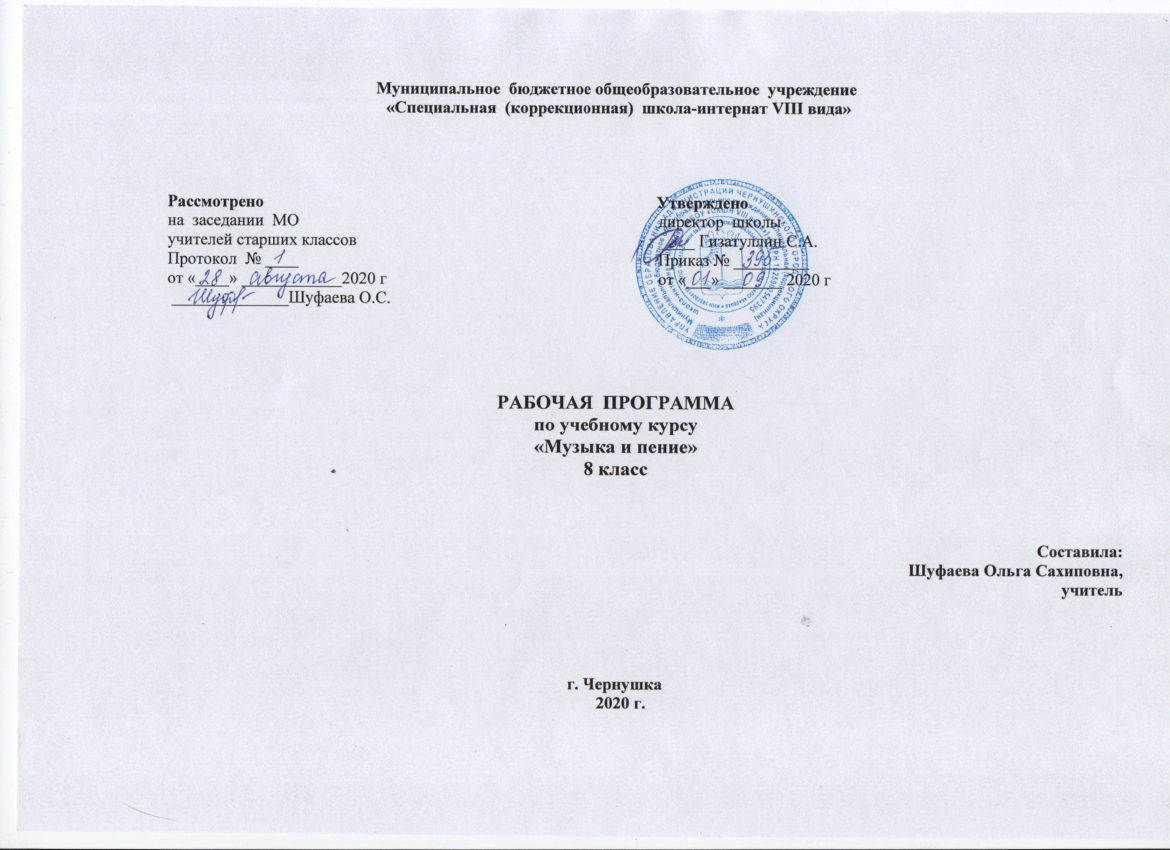  «Специальная  (коррекционная)  школа-интернат VIII вида»              Рассмотрено                                                                                              Утверждено                           на  заседании  МО                                                                                      директор  школы              учителей старших классов                                                                         ____ Гизатуллин С.А.              Протокол  № ____                                                                                      Приказ № _________              от «____» ____________2020 г                                                                 от «___» _______ 2020 г	______________Шуфаева О.С.РАБОЧАЯ  ПРОГРАММАпо учебному курсу «Музыка и пение»8 классCоставила: Шуфаева Ольга Сахиповна,                                                                                                                                                                    учитель г. Чернушка   2020 г.Пояснительная записка.    Рабочая программа по музыке для 8 класса составлена на основе программы специальных (коррекционных) общеобразовательных учреждений VIII вида для 5-9  классов,2000 г., под редакцией В.В. Воронковой, допущенной Министерством образования РФ, и рассчитана на 34 недели с недельной нагрузкой 1 час.Музыкальное воспитание и обучение  является неотъемленной частью учебного процесса в специальном (коррекционном) образовательном учреждении VIII вида.Музыка формирует вкусы, воспитывает представление о прекрасном, способствует эмоциональному познанию окружающей действительности, нормализует многие психические процессы, является эффективным средством преодоления невротических расстройств, свойственных обучающимися специальных заведений.Цель музыкального воспитания - формирование музыкальной культуры обучающихся, развитие эмоционального, осознанного восприятия музыки как в процессе активного участия в хоровом и сольном исполнении, так и во время слушания музыкальных произведений.Задачи  образовательные:-формировать знания о музыке с помощью изучения произведений различных жанров, а также в процессе собственной музыкально-исполнительской деятельности;-формировать музыкально-эстетический словарь;-формировать ориентировку в средствах музыкальной выразительности;-совершенствовать певческие навыки;-развивать чувство ритма, речевую активность, звуковысотный слух, музыкальную память и способность реагировать на музыку, музыкально-исполнительские навыки.Задачи воспитывающие: - помочь самовыражению  обучающихся с ограниченными возможностями здоровья через занятия музыкальной деятельностью;-способствовать преодолению неадекватных форм поведения, снятию эмоционального напряжения;- способствовать приобретению навыков искреннего, глубокого и свободного общения с окружающими, развивать эмоциональную отзывчивость;- активизировать творческие способности.Задачи коррекционно-развивающие: - корригировать отклонения в интеллектуальном развитии;- корригировать нарушения звукопроизносительной стороны речи.Для осуществления этих принципов учителю музыки необходимо разбираться в структуре аномального развития личности обучающегося; оценивать уровень развития музыкальных, творческих возможностей, характер эмоциональных нарушений.  Содержание программного материала урока состоит из музыкальных сочинений для слушания и исполнения, вокальных упражнений. Основу содержания программного материала составляют произведения отечественной (русской) музыкальной культуры: музыка народная и композиторская; детская, классическая и современная. В программу включены следующие разделы: пение, слушание музыки, элементы музыкальной грамоты.	 Раздел пение включает произведения для формирования вокально-хоровых навыков и умений обучающихся в зависимости от уровня певческого развития по годам обучения. Классика, фольклор, современная (зарубежная и отечественная) песня – основа формирования вокально-хорового репертуара классного хора. В работе с солистами и при инсценировании песен внимание учителя должно быть направлено на выработку стройности и  чистоты интонации, красоты звука, ансамбля, воспитывает привычку к слуховому самоконтролю. Задача творческого раскрытия образа песни является главной и подчиняет себе вокально-технические приемы исполнения. В формировании устойчивого интереса к хоровому пению значительную роль играет «концертное» исполнение песен. Обучение учащихся средних и старших классов сопряжено с определенными трудностями мутационного периода, значительно осложняющего их участие  в хоровом пении. Обучающиися не рекомендуется громко петь. В разделе «Слушание музыки» важным является создание благоприятных условий для восприятия музыки: атмосфера концертного зала, доверительное общение со сверстниками и учителем. Опыт слушания   обучающимися высокохудожественной музыки, накопленный в начальной школе, является основой, на которой осуществляется дальнейшее изучение музыкального материала. Раздел «Элементы музыкальной грамоты» содержит элементарный минимум знаний о музыке и музыкальной деятельности. При разучивании хоровых произведений, в процессе слушания музыки учитель в живой и увлекательной форме рассказывает о связях музыкального искусства с жизнью, об элементарных закономерностях музыки, о жанрах музыкального  искусства, о непреходящем значении народного творчества, используя при этом яркие примеры звучания музыки различных эпох и стилей, особенности творчества различных композиторов. Наряду с освоением обучающимся нового материала важнейшей задачей учителя становится повторение и закрепление ранее изученного. Это поможет  обучающимся вспомнить полюбившиеся им песни, сохранить их в своем репертуаре, включить в программу своих выступлений на школьных вечерах, праздниках и в дальнейшем возвращаться к их исполнению.Содержание программы.8 класс (1 час в неделю)Пение.Продолжение работы над формированием певческих навыков и умений:совершенствование певческих навыков при пении в смешанном хоре (дыхание, звукообразование, дикция, строй, ансамбль);эмоционально-осознанное восприятие и воспроизведение разучиваемых произведений;выразительное «концертное» исполнение разучиваемых произведений;пение упражнений на совершенствование качеств певческого звука: округленности, легкости, подвижности;точное интонирование в октавном унисоне, воспроизведение метроритмических, ладовых, интервальных закономерностей; достижении дикционной ясности и четкости.Певческие упражнения:- пение на одном звуке, на разные слоги;- пение мажорных и минорных трезвучий и пентахордов, звукорядов на слоги;- пение попевок с полутонными интонациями;- пение с закрытым ртом;-  совершенствование певческого дыхания;- упражнение на чистое округленное интонирование;- вокально-хоровые распевания  без сопровождения.Повторение песен, разученных в 5-7-х классах. Слушание  музыкиВзаимосвязь видов искусства в многогранном отражении реального мира, мыслей и чувств человека. Героика, лирика, эпос, драма, юмор в музыке.Народная музыка в творчестве композиторов.Особенности творчества композиторов: С. Прокофьев, Д. Шостакович, А. Хачатурян, Г. Свиридов.Повторение прослушанных произведений из программы 5-7 классов.Музыкальная грамота.Язык музыки, основные средства музыкальной выразительности на примере различных произведений. Повторение определения средств музыкальной выразительности – темп, динамика, лад, меторитм, мелодия, гармония, тембр.Анализ музыкальных средств выразительности различных произведений.Требования к уровню подготовки обучающихся (воспитанников).Обучающиеся должны знать:- средства музыкальной выразительности;- основные жанры музыкальных произведений;- музыкальные инструменты;- музыкальные профессии и специальности;- особенности творчества изученных композиторов;- особенности народного музыкального творчества.Обучающиеся  должны уметь:- самостоятельно исполнять несколько песен;- отвечать на вопросы о прослушанных  произведениях;- называть произведения, композиторов, авторов текста, если это вокальные произведения;- называть исполнителя – певец, инструмент, оркестр, ансамбль;- определять характер, содержание произведения;- определять ведущие средства выразительности;- давать адекватную оценку качеству исполнения произведения;- подбирать высокохудожественные музыкальные произведения для самостоятельного слушания и исполнения.Календарно-тематическое планирование.I четверть (8 ч.)II четверть (8 ч.)III четверть (10 ч.)IV четверть (8 ч.)Учебно – методическое обеспечениеЛитература для учителяОсновная:Программа 5-9 классов коррекционных образовательных учреждений VIII вида под редакцией Воронковой В.В., допущенной   Министерством общего и профессионального образования Российской Федерации, М. «Просвещение»  2010 г.Дополнительная литератураАрсенина Е.Н. Музыка. 1-4 классы: анализ произведений, ритмические игры, творческие задания.- М.: Учитель, 2011.Кабалевский Д. Б. Как рассказывать детям о музыке? / Д. Б. Кабалевский. — М., 2005.Критская Е. Д. Музыка: 1—4 классы: Методическое пособие / Е. Д. Критская, Г. П. Сергеева, Т. С. Шмагина. — М., 2004.Ксензова Г. Ю. Перспективные школьные технологии: учеб.-методическое пособие / Г. Ю. Ксензова. — М., 2001.М.Масленникова-Золина Л.В. Необычные уроки музыки. 1-4 классы. – М.: Учитель, 2014.Русские композиторы: история отечественной музыки в биографиях ее творцов. — Урал, Л. Т. Д., 2001.Материально-техническое оснащение учебного предмета  включает: - технические средства: записывающие устройства, компьютерные устройства;- информационно-программное обеспечение: обучающие компьютерные программы;- аудио и видеоматериалы№п/пТема занятияКол-вочасовДатаДатаДеятельность на уроке№п/пТема занятияКол-вочасовпо плануфактическиДеятельность на уроке1.Разучивание песни «Город детства» музыка Ф.Миллера.101.0901.09Совершенствовать эмоционально- осознанное восприятие музыкальных произведений патриотического содержания. Слушание песни «С чего начинается Родина»2.Пение песни «Город детства» музыка Ф.Миллера108.0908.09Формировать умение петь под музыку и без музыкального  сопровождения.3.Разучивание песни «Всё пройдёт» музыка М.Дунаевского115.0915.09Работа над формированием певческого звучания4.Музыка и кино. Разучивание песни  «Что такое осень»122.0922.09Развивать умение четкого произносить окончания фраз при индивидуальном пении.5.Биография и творчество С. Прокофьева. Разучивание песни И.Николаева «Комарово»129.0929.09Слушание произведения С. Прокофьева «Танец рыцарей» из балета «Ромео и Джульетта»6.Народная музыка в творчестве композиторов. Пение песни И.Николаева «Комарово»106.1006.10Слушание произведений А. Бородина из оперы «Князь Игорь» «Половецкие пляски» и С. Прокофьев «Вставайте люди русские» из кантаты «Александр Невский»7.Разучивание песни Соловьева-Седого «Подмосковные вечера»113.1013.10Работа над чистотой интонирования, над дыханием8.Пение песни Соловьева-Седого «Подмосковные вечера»120.1020.10Работа над выразительным исполнением песни№п/пТема занятияКол-вочасовДатаДатаДеятельность на уроке№п/пТема занятияКол-вочасовпо плануфактическиДеятельность на уроке1.Музыкальная грамота. Средства музыкальной выразительности. Разучивание песни «Город детства» музыка Ф.Миллера.103.1103.11Определение средств музыкальной выразительности: темп, динамика, лад2.Разучивание песни С. Туликова «Не повторяется такое никогда».110.1110.11Работа над формированием певческого звучания3.Пение  песни С. Туликова «Не повторяется такое никогда».117.1117.11Развивать умение петь одновременно с фонограммой.4.Разучивание песни « Есть только миг»  А. Зацепина124.1124.11Формировать умение петь без музыкального  сопровождения5.Пение песни « Есть только миг» А. Зацепина101.1201.12Работа над выразительным исполнением песни6.Д. Шостакович. Жизнь и творчество.108.1208.12 Слушание первой части. Тема нашествия. Из симфонии №7 «Ленинградской».7.Разучивание  « Песенка о медведях»  А. Зацепина115.1215.12Формирование легкого звучания голосов учащихся8.Пение  «Песенка о медведях» А. Зацепина122.1222.12Развивать умение выразительно петь, передавая характер произведения№п/пТема занятияКол-вочасовДатаДатаДеятельность на уроке№п/пТема занятияКол-вочасовпо плану фактическиДеятельность на уроке1.Разучивание песни «Рассвет- чародей» В. Шаинского112.0112.01Совершенствовать певческие навыки при пении в смешанном хоре.2.Пение песни «Рассвет - чародей» В. Шаинского119.0119.01Работа над достижением дикционной ясности и четкости при пении3.Разучивание песни А. Пахмутовой«Старый клен»126.0126.01Формировать интерес к занятиям музыки, учить эмоционально откликаться на музыкальное произведение.4.Пение песни А. Пахмутовой «Старый клен»102.0202.02Развивать умение при исполнении хором передавать голосом динамические оттенки.5.Разучивание песни «Алёша» музыка Э. Колмановского109.0209.02Слушание: «Вальс» из музыки к драме М. Лермонтова «Маскарад», «Танец с саблями» из балета «Гаянэ»6Разучивание песни Б. Мокроусова«Когда весна придет…»116.0216.02Работа над эмоционально-осознанным восприятием песни7.Пение песни Б. Мокроусова«Когда весна придет…»102.0302.03Разучивание новой песни, определение характера, содержания песни. . 8.П. Чайковский. Жизнь и творчество109.0309.03.9.Разучивание  и пение песни  Н. Богословского«Спят курганы темные»116.0316.03Развивать умение четкого произносить окончания фраз при индивидуальном пении.10.Резервный урок1№п/пТема занятияКол-вочасовДатаДатаДеятельность на уроке№п/пТема занятияКол-вочасовпо плану фактическиДеятельность на уроке1.Разучивание песни «Нам нужна одна победа» Б. Окуджавы130.0330.03Разучивание новой песни, определение характера. Слушать вступление.2.Пение песни «Нам нужна одна победа» Б. Окуджавы106.0406.04Работа над выразительностью и дикцией.3.Разучивание песни «День Победы» Д. Тухманова113.0413.04Работа над четким произношением окончаний фраз при пении4.Пение песни «День Победы» Д.Тухманова120.0420.04Работа над дыханием. Учить длительные фразы исполнять на одном дыхании5.Разучивание песни А.Флярковского«Прощальный вальс»127.0427.04Продолжать учить правильно брать дыхание при пении.6.Пение песни А. Флярковского«Прощальный вальс»104.0504.05Выработка чистоты интонации при пении без сопровождения7.Г. Свиридов. Жизнь и творчество.111.0511.05Слушание: «Увертюра» из к/ф «Время, вперед», «Тройка», «Вальс» из музыкальных иллюстраций к повести А. Пушкина «Метель»8.Музыкальный ринг118.0518.05Выявить знания учащихся о музыкальном  и песенном репертуаре, пройденном в учебном году.